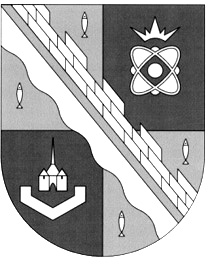 СОВЕТ ДЕПУТАТОВ МУНИЦИПАЛЬНОГО ОБРАЗОВАНИЯСОСНОВОБОРСКИЙ ГОРОДСКОЙ ОКРУГ ЛЕНИНГРАДСКОЙ ОБЛАСТИ(ЧЕТВЕРТЫЙ СОЗЫВ)Р Е Ш Е Н И Еот 27.03.2020 года № 48Рассмотрев ходатайство председателя Союза журналистов Санкт-Петербурга и Ленинградской области Л.Д. Фомичевой и руководствуясь «Положеникм о порядке установки, обеспечении сохранности и демонтаже мемориальных досок и памятных знаков на территории муниципального образования Сосновоборский городской округ Ленинградской области», утвержденного решением совета депутатов от 25.03.2015 №54 (в редакции на 19 сентября 2018 года), совет депутатов Сосновоборского городского округаР Е Ш И Л:1. Установить на здании Общественных организаций по адресу: улица Ленинградская, дом N 46 (на торцевой стене со стороны жилого дома N54 по улице Ленинградской) мемориальную доску в память Ренделя Карла Александровича – журналиста, автора первых книг о Ленинградской АЭС и городе Сосновый Бор, лауреата Книги Славы города Сосновый Бор.2. Установку мемориальной доски произвести за счет средств филиала АО «Концерн Росэнергоатом «Ленинградская атомная станция».3. Настоящее решение вступает в силу со дня официального обнародования на сайте городской газеты «Маяк».4. Настоящее решение официально обнародовать на сайте городской газеты «Маяк».Председатель совета депутатовСосновоборского городского округа                             В.Б. СадовскийГлава Сосновоборскогогородского округа                                                              М.В. Воронков«Об установлении на здании Общественных организаций по адресу: улица Ленинградская, дом N 46 (на торцевой стене со стороны жилого дома N54 по улице Ленинградской) мемориальной доски в память Ренделя Карла Александровича»